采购编号：XYJTZMCG【2020】060号美食城移动公厕采购项目询价文件中国·四川·泸州泸州市江阳区醉美城市公园管理有限公司   编制2020年9月目 录第一章 询价公告	3第二章 询价须知	5一、供应商须知附表	5第三章 技术、服务要求	7第四章 询价回函	11一、报价函	11二、报价表	12三、法定代表人授权书	13四、供应商基本情况表	14五、法律证明文件	15六、承诺函	16七、供应商本项目管理、技术、服务人员情况表	17八、技术、服务要求应答表	18九、保证金退还申请书	19第五章  采购合同（草案）	20第一章 询价公告根据公司运营管理需要，我公司拟对美食城移动公厕采购项目采用询价方式进行采购，特邀请符合本次采购要求的供应商参加报价。一、采购项目基本情况：1.项目编号：XYJTZMCG【2020】060号。2.采购项目名称：美食城移动公厕采购项目。3.采购人：泸州市江阳区醉美城市公园管理有限公司。4.工期：合同签订后30个日历日。二、资金情况：资金来源及最高限价金额：企业自筹资金；最高限价：10万元。三、采购项目简介：因为场地经营需要，夜知味美食广场需增设一座移动式公厕，具体要求详见“第三章 技术要求”。四、供应商邀请方式：本次询价邀请在全国公共资源交易平台（四川省泸州市）、泸州兴阳投资集团有限公司网站上以公告形式发布。五、供应商参加本次采购活动应具备下列条件：1.具有独立承担民事责任的能力的法人；2.具有良好的商业信誉和健全的财务会计制度；3.具有履行合同所必须的设备和专业技术能力；4.具有依法缴纳税收和社会保障资金的良好记录；5.参加本次政府采购活动前三年内，在经营活动中没有重大违法记录；6.法律、行政法规规定的其他条件；7.采购人根据采购项目提出的特殊条件：无。　六、严禁参加本次采购活动的供应商：满足有关规定。七、询价通知书获取方式：询价公告在全国公共资源交易平台（四川省泸州市）、泸州兴阳投资集团有限公司网站上公布，请有意参加竞价的供应商自行下载，不需现场领取资料。八、递交响应文件截止时间：2020年9月9日9:30时（北京时间）。九、递交响应文件方式：本次采购只接受现场递交的响应文件。现场递交的响应文件必须在递交响应文件截止时间前送达询价地点。逾期送达、未密封或标注错误的响应文件，采购人恕不接待。十、响应文件递交地点：泸州兴阳投资集团有限公司第二会议室（泸州市江阳区张坝桂圆林景区西大门综合楼2F-F02会议室）。十一、询价现场地点：泸州兴阳投资集团有限公司第二会议室（泸州市江阳区张坝桂圆林景区西大门综合楼2F-F02会议室）。十二、联系方式采购人：泸州市江阳区醉美城市公园管理有限公司通讯地址：江阳区张坝桂圆林西大门综合楼2F联系人：王先生联系电话：0830-6522694监督电话：0830-6522169/0830-65221762020年9月2日第二章 询价须知一、供应商须知附表  技术、服务要求1.施工清单：二、参考图片：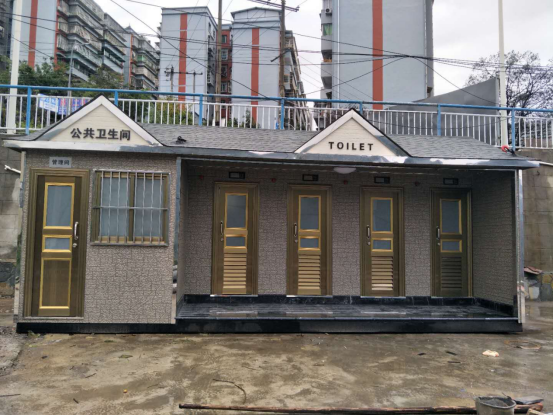 三、其他1.本表数量为暂定数量，最终数量按照询价人实际采购并经验收合格的数量为准。管理室的位置在制作前由采购人指定。2.必须严格按国家标准相关要求及参数标准制作。3.提供移动公厕设计平面图。第四章 询价回函一、报价函XXX（采购单位名称）：1.我方全面研究了“XXXXXX”项目询价通知书（项目编号：XXXX），决定参加贵单位组织的本项目询价采购。2.我方自愿按照询价通知书规定的各项要求向采购人提供所需货物/服务。3.一旦我方成交，我方将严格履行采购合同规定的责任和义务。4.我方同意本询价通知书依据《四川省政府采购当事人诚信管理办法》（川财采〔2015〕33号文件）对我方可能存在的失信行为进行惩戒。5.我方为本项目提交的响应文件正本1份，副本1份，用于询价报价。6.我方愿意提供贵单位可能另外要求的，与询价报价有关的文件资料，并保证我方已提供和将要提供的文件资料是真实、准确的。7.工期：      个日历日。8.本次询价，我方报价为：        元（保留0位小数），报价有效期为询价通知书规定的起算之日起90天。供应商名称：XXX（盖单位公章）法定代表人或授权代表（签字或盖章）：XXX通讯地址：XXX邮政编码：XXX联系电话：XXX传真：XXX日期：XXX年XXX月XXX日二、报价表注：1.本表数量为暂定数量，最终数量按照询价人实际采购并经验收合格的数量为准。所有报价均用人民币表示,所报价格是交货地的验收价格，其总价即为履行合同的固定价格。包括但不限于人工费、材料费、机械费、管理费、措施费、安全费、运输、装卸、途损、安装、增值税发票、保修、风险费、合理利润以及询价文件中规定的其他费用，如发现有缺、漏、少项等者，均认为申请人也综合考虑在报价中。     3.报价时税率按13%计算，最终税率按时结算，报价保留0位小数。    供应商名称：                          （盖单位公章）法定代表人或授权代表（签字或盖章）：              日      期：      年     月     日三、法定代表人授权书XXX（采购单位名称）：本授权声明：XXX（单位名称）,XXX（法定代表人姓名、职务）授权XXX（被授权人姓名、职务）为我方参加XXX项目（采购编号：XXX）询价采购活动的合法代表，以我方名义全权处理该项目有关询价、报价、签订合同以及执行合同等一切事宜。特此声明。附：（1）法定代表人身份证复印件。（2）代理人身份证复印件供应商名称：XXX（盖单位公章）法定代表人或授权人签字：XXX日期：XXX年XXX月XXX日四、供应商基本情况表供应商名称：XXX（盖单位公章）法定代表人或授权代表（签字或盖章）：XXX日期：XXX年XXX月XXX日五、法律证明文件供应商需提供有效期内的营业执照副本、机构代码证副本和税务登记证副本复印件或工商行政管理局核发加载统一社会信用代码的营业执照副本复印件（加盖公章）。询价保证金转款凭证。六、承诺函XXX（采购单位名称）：我公司作为本次询价项目供应商，根据询价通知书要求，现郑重承诺如下：一、具备《中华人民共和国政府采购法》第二十二条第一款和本项目规定的条件：（一）具有独立承担民事责任的能力的法人；（二）具有良好的商业信誉和健全的财务会计制度；（三）具有履行合同所必需的设备和专业技术能力；（四）有依法缴纳税收和社会保障资金的良好记录；（五）参加政府采购活动前三年内，在经营活动中没有重大违法记录；（六）法律、行政法规规定的其他条件；（七）根据采购项目提出的特殊条件：无。二、完全接受和满足本项目询价通知书中规定的实质性要求，如对询价通知书有异议，已经在递交响应文件截止时间届满前依法进行维权救济，不存在对询价通知书有异议的同时又参加询价以求侥幸成交或者为实现其他非法目的的行为。三、在参加本次采购活动中，不存在与单位负责人为同一人或者存在直接控股、管理关系的其他供应商参与同一合同项下的采购活动的行为。四、在参加本次采购活动中，不存在和其他供应商在同一合同项下的采购项目中，同时委托同一个自然人、同一家庭的人员、同一单位的人员作为代理人的行为。五、如果有《四川省政府采购当事人诚信管理办法》（川财采[2015]33号）规定的记入诚信档案的失信行为，将在响应文件中全面如实反映。六、响应文件中提供的能够给予我公司带来优惠、好处的任何资料和技术、服务、商务等响应承诺情况都是真实的、有效的、合法的。七、如本项目询价采购过程中需要提供样品，则我公司提供的样品即为成交后将要提供的成交产品，我公司对提供样品的性能和质量负责，因样品存在缺陷或者不符合采购文件要求导致未能成交的，我公司愿意承担相应不利后果。本公司对上述承诺的内容事项真实性负责。如经查实上述承诺的内容事项存在虚假，我公司愿意接受以提供虚假材料谋取成交的法律责任。法定代表人签字或授权代表签字：XXXX供应商名称：XXXX（盖章）日期：XXX年XXX月XXX日 七、供应商本项目管理、技术、服务人员情况表采购编号：备注：各竞标单位应把拟派往本项目的专业技术人员按照本表类别进行完善。供应商名称：XXX（盖单位公章）法定代表人或授权代表（签字）：XXX日      期：XXX八、技术、服务要求应答表项目名称：项目编号：注：供应商必须据实填写，不得虚假响应，虚假响应的，其响应文件无效并按规定追究其相关责任。供应商名称：                                    （加盖公章）法定代表人或授权代表：                        （签    字）日期：     年    月   日九、保证金退还申请书致：                               （采购人）    我公司参加了贵单位                               （项目名称/项目编号）的竞价，同时按询价文件的规定交纳了人民币            （大写）            （小写）            的询价保证金。现询价工作已经结束，按照询价文件的规定，特向贵单位申请退还本项目的询价保证金。开户名称：                            银行账号：                            开户行：                                  如果提供的账号信息有误或因账户信息变更未及时通知，一切后果均由本单位自行负责。供应商（盖单位章）：联系人：联系电话：日期：      年   月   日注：1、如采购人要求递交询价保证金的，本申请书用于供应商申请退还询价保证金。2、此附表由供应商填写，打印签字盖章作为响应文件的一部分，同响应文件一起单独递交。3、保证金退还时间：询价结果公示期后，采购人收到申请书后及询价保证金交款凭证才会办理退还询价保证金手续，否则不予办理。4、联系电话：0830-6661300  艾女士 第五章  采购合同（草案）合同编号：美食城移动公厕采购项目合同书项  目  名  称：美食城移动公厕采购项目                             采购方（甲方）：                                    受托方（乙方）：                                      签 订 地 点：泸州市江阳区  签 订 日 期：美食城移动公厕采购项目合同委托人：泸州市江阳区醉美城市公园管理有限公司（以下简称甲方）受托人:                                     （以下简称乙方）鉴于乙方同意按照本合同要求履行其合同责任和义务，并保证以诚信、敬业和积极的态度与甲方及本工程涉及的任何第三方保持充分有效的合作，以确保本工程的圆满竣工；另鉴于乙方已对工程现场环境、地质条件及所有有关资料进行了全面细致勘查和研究，已对工程施工所有相关图纸进行了详细研究和计算，且充分熟悉本工程施工要求、质量标准、安全文明目标、工期控制、安全文明标准等情况；并已对甲方有关项目管理制度规定充分了解。依照《中华人民共和国建筑法》《中华人民共和国合同法》及其它有关法律、法规，遵循平等、自愿、公平和诚实信用的原则，甲乙双方就分包工程施工事项经协商达成一致，订立本合同。一、项目基本情况1.工程名称：2.工程地点：泸州市江阳区夜知味美食广场。3.工程概况：4.工程内容及范围：4.1工程范围：       4.2乙方负责各种检测费用。4.3现场安全文明由乙方负责，且必须符合国家及省、市等相关单位和甲方的检查验收要求。若需整改、修复发生的人工费、材料费概由乙方负责。4.4施工水电：甲方只提供场地内电箱、给水接口。乙方承担所有场地内施工用临时水电管线材料及安装、维护。产生的水、电费由乙方负责。4.5机械设备：工程施工所需要的全部设备机具均由乙方负责提供，所有施工需用的机具设备和所有机械设备的进出场安拆费 、检测费 、操作 、检修维护等费用均由乙方承担。4.6乙方必须无条件配合甲方施工该工程的其它附属工程。    以上所有承包范围的施工内容均包括所有与施工有关的材料水平和垂直发生人力转运工作；施工前的一切准备工作；负责对原有产品的保护和修补工作；所需材料的场内上下车及因施工场地狭窄而产生的材料、机械、临时设施的二次倒运指定堆码和超运距的用工、楼层内垃圾清运、施工场内日常保洁、标化文明工地用工、与其他分包方的配合用工、工程移交前的成品保护及清理等；以及图纸所示或未显示的所有施工内容。二、施工期限工期为 30 天，在2020年XX月XX日前完成全部采购货物的到场并完成安装，甲方有权根据采购项目的具体情况，合理的调整工期。三、质量标准工程的施工质量达到合同有关质量的约定标准；符合国家及地方现行的有关验收规范要求和甲方认可的施工图要求，不得有严重质量缺陷和影响设计使用功能等现象。四、甲方义务1.组建与工程相适应的项目管理班子，全面履行总(分)包合同，组织实施施工管理的各项工作；2.除非本合同另有约定，甲方完成乙方施工前期的下列工作并承担相应费用：(1)交付具备本合同项要求下开工条件的施工场地；3.统筹安排、协调解决非乙方独立使用的生产、临时设施、工作用水、用电及施工场地、材料、机械等；4.按合同约定，向乙方支付进度款。五、乙方义务1.对本合同范围内的工程进度质量安全向甲方负责，所有进场施工工作人员应携带身份证，特殊岗位和特殊工种施工人员应持证上岗（高空等特殊岗位作业人员应持近期身体体检证明材料）；2.严格按照设计图纸、施工验收规范、有关技术要求组织施工，确保工程质量达到约定的标准；3.科学安排作业计划，投入足够的人力、物力，保证工期；加强安全教育，认真执行安全技术规范，严格遵守安全制度，落实安全措施，确保施工安全；加强现场管理，做到文明施工；承担由于自身责任造成的质量修改、返工、工期拖延、安全事故、现场脏乱造成的损失及各种罚款；4.自觉接受甲方及有关部门的管理、监督和检查；接受甲方随时检查其设备、材料保管、使用情况及其操作人员的有效证件、持证上岗情况；与现场其他单位协调配合（水、电、设备等安装，乙方必须给予积极地配合），照顾全局；5.按甲方统一规划堆放材料、机具，按甲方标准化工地要求设置标牌，做好自身责任区的清洁卫生；   6.做好施工场地周围建筑物、构筑物和地下管线和已完工程部分的成品保护工作，因乙方责任发生损坏，乙方自行承担由此引起的一切经济损失及各种罚款；7.妥善保管、合理使用甲方提供或租赁给乙方使用的机具及其他设施；8.乙方遵守业主及甲方的质量、安全管理制度等各项规章制度。六、保险及安全1.乙方必须为进入施工现场，从事劳务作业的人员办理社会保险和补充的各项保险。2.保险事故发生时，乙方和甲方有责任采取必要的措施，防止或减少损失。3.责任划分:由于乙方施工原因造成项目内相关人员及项目周边第三人的安全事故等均由乙方全额承担。七、合同承包方式及价款1.合同价款，本合同暂定总价：     万元（大写：           ）；税率为：2.合同形式：总价合同，本合同综合总价为含税价，该价为一次性包干价，包括但不限于人工费、材料费、机械费、管理费、措施费、安全费、运输、装卸、途损、安装、增值税发票、保修、风险费、合理利润以及询价文件中规定的其他费用，如发现有缺、漏、少项等者，均认为申请人也综合考虑在报价中。八、合同款支付1.签订合同前，乙方须向甲方缴纳总合同价10%的履约保证金，完成合同规定项目，并经甲方验收合格后，凭乙方申请及使用单位的签字无息退还。2.工程完工后经甲方验收合格、内部结算审核完成后，甲方在收到乙方提供有效的增值税发票后20个工作日内支付至工程固定金额的97%。剩余3%作为质保金，质保金在竣工验收之日起后第12个月月末凭乙方申请及使用单位的签字无息退还。3.材料涨跌幅：不予调差。九、施工验收1.乙方应确保所完成施工的质量，应符合本合同约定的质量标准。如隐蔽工程验收结果或工程竣工验收结果表明乙方施工质量不合格时，乙方应负责无偿修复，不延长工期，并承担由此导致的甲方的相关损失(含人工、材料、工期、罚款等)。2.本工程除执行国家保修期的现行规定外，主体结构使用年限不低于15年，维护结构设计使用年限不低于12年，其余部分质保期为2年。保修期内因施工质量问题，乙方接到甲方通知后24小时内应到现场处理，若逾期不派人处理，甲方可另行找人处理，其费用按实际支出费用的1.5倍由乙方支付。十、违约责任1.由于乙方原因延误工期所造成的损失由乙方全部承担，并按每延误一天200元处罚。2.当发生下列情况之一时，乙方应承担违约责任：(1) 乙方派驻现场人员不按期到位解决施工生产中发生的问题的、召开施工现场生产协调会不按期到会的，本人或作业人员不服从甲方项目部指挥安排、检查监督的，处罚不少于200元/次；(2) 乙方施工质量不符合本合同约定的质量标准，其整改或返工的人工材料费损失由乙方负责，并视影响程度，可处罚不少于500元/次。对拒不整改或返工的，甲方可另行安排合适的专业分包人完成，甲方从乙方交纳的履约保证金、未结算（符合结算条件的工作量）款项中2倍扣除。对屡次发生者，甲方可中止合同，责令退场。(3) 乙方因劳动力组织不足，特别是农忙、节假日、高温、高寒期间不能满足甲方对进度需要的劳动力要求时，甲方按人员差额数罚款。(4) 乙方在收到甲方支付的工资费用后，必须按时足额发放其人工工资，否则承担由此产生的经济责任及罚款。(5) 当甲方发现乙方履行合同困难或无力履行时，有权调整乙方工作内容或终止分包合同，其责任由乙方承担。十一、不可抗力甲方由于不可抗力的原因不能履行合同时，应及时向乙方通报不能履行或不能完全履行的理由；乙方由于不可抗力的原因不能履行合同时，应在交货时间到期以前及时向甲方通报不能履行或不能完全履行的理由；双方可以签订延期履行、部分履行补充合同或者不履行合同，并根据情况可部分或全部免予承担违约责任。十二、争议的解决1.因服务的质量问题发生争议，由具有法定资格条件的质量技术监督（检测）机构进行质量鉴定。服务符合标准的，鉴定费由甲方承担；服务不符合质量标准的，鉴定费由乙方承担。2.合同履行期间,若双方发生争议，双方本着友好合作的态度，对合同履行过程中发生的违约行为进行及时的协商解决或由有关部门调解解决，如不能协商解决可向合同中甲方的所在地有管辖权的法院（泸州市江阳区人民法院）通过法律诉讼解决。3.除专用条款另有约定外，组成合同的文件及优先解释顺序如下：（1）本合同协议书
（2）中标通知书（3）响应文件及其附件（4）本合同专用条款（如有）
    （5）本合同通用条款（如有）（6）标准、规范及有关技术文件
    合同履行中，甲乙双方有关工程的洽商、变更等书面协议或文件视为本合同的组成部分。十三、合同终止双方履行完合同全部义务，乙方向甲方交付劳务作业成果，并经甲方、甲方和施工地建设行政主管部门、建设工程质量质检站验收合格，工程款支付完毕后，本合同即告终止。十四、通知和送达1.任何一方向对方发出的通知或其他往来文件（以下简称“往来文件”），应按照本条款记载的另一方的联系方式，用特快、挂号信、传真、电子邮件或专人送达方式发出，并在下述条件下送达生效：1.1以特快专递或挂号信方式发出的，以收件人签收日为送达日；收件人未签收的，以寄出日后的第五个工作日视为送达。1.2以传真或电子邮件方式发出的，以发出方收到传真或电子邮件发出确认回执时视为送达。1.3如对方不在的，由对方公司职工签收，若对方拒绝签收的，由两名送达工作人员签字见证，留置送达。                                                      同时采用上述几种方式的，以其中最快到达对方的为准。2.本条款项下的联系方式发生变更，变更方应及时书面通知另一方。另一方在收到有关变更前的联系方式所发出的往来文件视为有效。3.本合同所载地址也是司法机关司法文书送达地址。十五、合同生效1.合同经双方法定代表人或授权委托代理人签章并加盖单位印章后生效。2.对于本合同的未尽事宜，需进行修改、补充或完善的，甲乙双方必须就所修改的内容签订书面的合同补充协议，作为本合同的补充，补充协议与本合同具有同等法律效力。3.本合同一式捌份。甲方陆份，乙方贰份，具有同等法律效力。（以下无正文）（合同签署页）甲方：         （盖章）   			     乙方：            （盖章）法定代表人（签字）：                   法定代表人（签字）： 或授权代表人（签字）：                 或授权代表人（签字）：联系人：	                             联系人：联系地址：                             联系地址：开户银行：                             开户银行：账    号：                             账    号：电    话：                             电    话：传    真：                             传    真：邮    箱：                             邮    箱：签约日期：2020年  月  日 			     签约日期：2020年  月  日附件：廉政协议甲方：乙方：鉴于：甲、乙拟定签署XXX业务合同/协议，或乙方将参与甲方招标、采购等业务，为保护双方企业及员工合法权益，保持廉洁自律的工作作风，防止各种违法及不正当行为的发生，甲、乙双方特就合作过程中员工职业操守等事宜订立协议如下：第一条  甲、乙双方应当自觉遵守国家关于廉政建设的各项规定。第二条  合同乙方及其工作人员应当保持与对方及对方工作人员的正常业务交往，在未取得对方的明确许可前，不得向对方及对方工作人员有以下任何一项行为或作将有下述行为的承诺、暗示等意思表达。（一）支付回扣等好处费；（二）支付礼金、有价证券或贵重物品，或报销任何应由个人支付的费用；（三）为对方工作人员购置或者提供通讯工具、交通工具、家电、高档办公用品等物品；（四）邀请对方工作人员参加可能对其公正执行职务有影响的宴请、旅行或其他娱乐活动；（五）为对方工作人员提供住房装修、婚丧嫁娶、家属的工作安排或出国等提供方便或财务支持；（六）与对方工作人员就双方合作内容涉及的工程承包、工程费用、材料设备供应、工程量变动、工程验收、工程质量问题处理、合同其他权利义务变更等进行私下商谈或者达成默契；（七）其他可能对对方工作人员公正执行职务有影响的不正当行为。
    第三条  一方如发现对方工作人员违反协议、接受对方的好处、或有其它不当行为者，应向对方稽查人员举报。接受举报一方不得以任何借口对举报方进行报复。一方对举报属实和严格遵守廉洁协议的对方，在同等条件下给予后续合作的优先权。第四条  一方违反本协议或者采用不正当的手段行贿对方工作人员的，违约方应向对方支付双方业务合同价款总额1%~5%的违约金，并承担由此给对方造成的损失的赔偿责任。守约方有权追缴违约方用不正当手段获取的非法所得。守约方还得将违约方列入黑名单，不再与违约方发生任何经济往来。第五条  本廉洁协议作为甲方招标文件的一部分，或甲、乙双方签署的合同的附件，与招标书其它内容或合同具有同等法律效力经双方有效签署后生效。第六条  本协议一式捌份，甲方陆份，乙方贰份，具有同等法律效力。甲方：         （盖章）   			      乙方：            （盖章）法定代表人（签字）：                   法定代表人（签字）： 或授权代表人（签字）：                 或授权代表人（签字）：联系人：	                             联系人：联系地址：                             联系地址：签订日期：XX年XX月XX日                 签订日期：XX年XX月XX日序号应知事项说明和要求1确定邀请询价的供应商数量和方式本次询价邀请的供应商数量：无限制；本次采购采取公告的方式邀请参加询价的供应商。2采购预算采购预算：10万元。超过采购预算的报价无效。3最高限价最高限价：10万元。超过最高限价的报价无效。4联合体询价不允许联合体询价5询价回函包括但不限于营业执照副本复印件；法定代表人授权书；法定代表人和授权代表身份证复印件；供应商基本情况表；承诺函；报价函；报价表；报价产品技术参数表；保证金退还申请书；询价保证金交款凭证；竞选人认为有必要提供的有利于自身竞价的其他资料。具体格式详见第四章。6询价回函要求按询价回函要求编写，并签字盖章。只能一次报价，报价结果唯一，报价保留0位小数。报价时税率按13%计算，最终税费按实结算。7结果确定1.最低价（总价）中选，报价相同的，采购人随机抽选。2.报价包干（含咨询人应扣除的费用）。8询价情况结果公告询价结果在全国公共资源交易平台（四川省泸州市）、泸州兴阳投资集团有限公司网站上公告。9询价保证金金    额：人民币0.1万元（大写：壹仟元整） ；交款方式：转账；收款单位：泸州市江阳区醉美城市公园管理有限公司；开 户 行：泸州银行营业部；银行账号：2010 9000 0016 5766；交款截止时间：递交响应文件截止时间前。（必须在银行转帐单备注栏注明：“美食城移动公厕采购项目询价保证金”）10履约保证金金    额：成交金额的10%。交款方式：现金担保或银行保函或保证保险或业主认可的商业保函；收款单位：泸州市江阳区醉美城市公园管理有限公司；开 户 行：泸州银行营业部；银行账号：2010 9000 0016 5766；交款时间：成交通知书发放后5个工作日内，采购合同签订前。11询价文件咨询联系人：王先生联系电话：0830-652269412询价过程、结果工作咨询联系人：王先生联系电话：0830-652269413现场踏勘本次项目不组织单个或部分潜在申请人现场踏勘。各投标单位可自行前往现场勘察。联系人：艾女士     电话：0830-666130014成交通知书领取采购结果公告在全国公共资源交易平台（四川省泸州市）、泸州兴阳投资集团有限公司网站上发布后，请成交供应商凭有效身份证明证件分别到泸州市江阳区醉美城市公园管理有限公司领取成交通知书。联系人：艾女士。联系电话：0830-6661300。15报价有效期投标截止后90天。16询价截止时间2020年9月9日9:30时（北京时间）17签订合同收到中选通知书后15天内签订合同,否则视为放弃中选，没收保证金，询价人另行确定中选人或重新询价。18工期合同签订后30个日历日19询价地点泸州兴阳投资集团有限公司第二会议室（江阳区张坝桂圆林西大门综合楼2F-F02会议室）20询价文件数量询价文件正本一份、副本一份。21监督电话0830-65222169/0830-6522176序号构件名称构件名称技术规格相关说明1公厕款式公厕款式四厕位+管理间（4+1型）按照采购人图片设计及定制，相应文件须见设计图2主体结构用材主体结构用材厕所底座为140×50×5的镀锌槽钢，立柱为100×100×3的镀锌方管，拉筋为40×20×2.5的镀锌方管，门窗及框架支撑架为40×60×3镀锌方管，厕所蹲位为50和40镀锌角钢，所有钢材均做3次防锈防腐处理3外观尺寸外观尺寸长7300mm×宽2900mm×高3300mm长7300mm×宽2900mm×高3300mm4外墙及饰面外墙及饰面金属雕花保温板，金属板表层需经压制图案处理，要呈现浮雕式立体感，表面涂层做到色彩稳定、冲水喷洗即可除尘，不褪色、不剥落；抗紫外线辐射和水汽酸碱侵蚀，不宜老化；具有韧性、不易损坏，隔音隔热性能强，抗外力冲击不易碎裂破损；自熄阻燃达到难燃级标准。附板材图解、质检报告，如是进口产品提供入关证明。需提供金属雕花板以带有CMA标志的检测报告为准，提供检测报告复印件，加盖投标人鲜章。5内墙内墙墙体厚度≧8cm，内外墙的中间夹层为岩棉板，内墙仿大理石集成墙板，内衬板为高硅钙板，室内顶棚为专用尼龙扣板，与屋顶距离0.5m以上附板材图解、质检报告，如是进口产品提供入关证明。需提供防大理石集成墙板以带有CMA标志的检测报告为准，提供检测报告复印件，加盖投标人鲜章。6屋顶屋顶轻钢结构焊接，软性沥青瓦，内衬板选用1cm厚防水竹胶板，做轻体建筑专用的防水涂层，闭水实验8小时防漏，檐口为0.43mm彩钢附质检报告，如是进口产品提供入关证明。需提供屋顶防水材料和屋面材料以带有CMA标志的检测报告为准，提供检测报告复印件，加盖投标人鲜章。7地面地面陶瓷防滑地砖，高硅钙板≧10mm需提供内衬板以带有CMA标志的检测报告为准，提供检测报告复印件，加盖投标人鲜章。8门窗配置门窗配置厕所门材质采用钛和金防水材质，规格：理间门规格：2050*700mm，厕间门规格：1900*700mm。门内外不锈钢拉手，上部为双层钢化磨砂玻璃，厚度：5mm+9A+5mm,下部为百叶窗，规格：600*400mm后墙安装铝合金推拉窗，规格：700*500mm配钢化磨砂玻璃（含配套纱窗）不锈钢防护栏，规格：1000*1000mm及1000*700mm9管理间配置尺寸内空宽约1.88米×长2.8米10管理间配置总控制系统厕间照明控制开关设置在管理间，总电源箱、电源接入口，电源开关都在管理间控制，内安装有照明开关、吸顶灯、插座、拖布池等。11管理间配置控制面板（开关）10A/250V12管理间配置插座10A/250V13管理间配置吸顶灯LED超薄直发光平板灯，20W。规格：300*300mm14管理间配置陶瓷拖布池规格:350*350mm15厕所配置      （4厕位相同配置）尺寸内空宽约1.22米×长1.47米16厕所配置      （4厕位相同配置）蹲便器陶瓷国标，规格：580×460×255mm蹲便器前冲水自带存水弯。需提供以带有CMA标志的检测报告和节能产品认证证书为准，提供检测报告和认证证书复印件，加盖投标人鲜章。17厕所配置      （4厕位相同配置）水箱陶瓷国标，规格：540*483mm18厕所配置      （4厕位相同配置）洗手盆陶瓷国标，规格：350*350mm ，带龙头，上下水装置19厕所配置      （4厕位相同配置）助力拉手304不锈钢20厕所配置      （4厕位相同配置）衣帽钩304不锈钢，承重不小于15kg21厕所配置      （4厕位相同配置）求助装置外置报闪灯22厕所配置      （4厕位相同配置）有/无人显示锁卫生间专用锁，可显示有人、无人23厕所配置      （4厕位相同配置）洗面镜规格：600*450mm24厕所配置      （4厕位相同配置）不锈钢手纸盒304不锈钢，规格：宽度120mm,直径250mm25厕所配置      （4厕位相同配置）不锈钢防臭地漏规格：常规26厕所配置      （4厕位相同配置）照明LED人体感应照明系统，5W。27厕所配置      （4厕位相同配置）排风人体感应排风扇，隐蔽式安装在墙体内，排风量1050㎥/h优质品牌28厕所配置      （4厕位相同配置）排水PPR材质，排污管管径≧130mm需连接污水管网29标识标识公厕外墙有厕所标志中文在上英文在下文字高度为150mm，中文（宋体）“公共卫生间”在上，英文“Toilet”在下；图形为正方形，中英文文字标识符合《公共场所双语标识英文译法》（DB11/T334-2006）的要求，标识的图形符号符合《公共信息标志图形符号》（GB/T10001.1-2000）标准要求。要求字体颜色与厕所相协调。30吊钩吊钩四角起吊装置，拉力≥12吨/角点31电源接入电源接入电源由客户指定点接入，大约20米32供水接入供水接入供水由客户指定点接入，大约20米33排污排污排水由厕所点至客户指定点，大约30米。34基础平整及硬化和上水、下水及电的沟槽和填理基础平整及硬化和上水、下水及电的沟槽和填理  挖及平整基础25㎡，基础水平硬化地面25㎡，挖上水、下水及电的沟槽和填理50m。35供货时间供货时间合同签订后30个日历天内36内饰及配件质保期内饰及配件质保期2年质保期内免费维修及更换；质保期满后，继续为其提供技术指导及维修，且只收取配件和材料费，免人工费。37主体使用年限主体使用年限15年框架结构为钢结构，主体结构使用年限不低于15年，维护结构设计使用年限不低于12年，所有材料须带有质量检测报告。需提供钢材质量证明书为准，提供钢材质量证明书复印件，加盖投标人鲜章。序号项目名称数量报价（元）备注1美食城移动公厕采购项目1座供应商名称注册地址邮政编码邮政编码邮政编码联系方式联系人联系电话联系电话联系电话联系方式传真网址网址网址组织结构法定代表人姓名技术职称联系电话联系电话联系电话技术负责人姓名技术职称联系电话联系电话联系电话成立时间员工总人数：员工总人数：员工总人数：员工总人数：员工总人数：员工总人数：员工总人数：员工总人数：企业资质等级其中其中项目经理项目经理项目经理营业执照号其中其中高级职称人员高级职称人员高级职称人员注册资金其中其中中级职称人员中级职称人员中级职称人员开户银行其中其中初级职称人员初级职称人员初级职称人员账号其中其中技工技工技工经营范围备注类别职务姓名职称常住地资格证明（附复印件）资格证明（附复印件）资格证明（附复印件）资格证明（附复印件）类别职务姓名职称常住地证书名称级别证号专业管理人员管理人员管理人员技术人员技术人员技术人员售后服务人员售后服务人员售后服务人员序号询价文件要求响应文件响应备注…………